ESTADO No. 19FECHA DE ESTADO: 1 DE MARZO DE  2022SECRETARIA DE GOBIERNOJENIFFER VILLARREAL DE HOYOS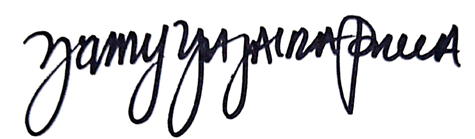 YENNY YAJAIRA PINILLA.FUNCION SECRETARIALDESPACHO COMISORIO NoPROCESODEMANDANTEDEMANDADOFECHA AUTOACTUACIONDESPACHORESPONSABLE005EJECUTIVOINVERSORA INMOBILIARIA KAIROS SASJORGE LUIS CARREÑO OSUNA Y YENIS HERNANDEZ ATENCIA28 de febrero de 2022AUTO AVOCA CONOCIMIENTO Y FIJA FECHA DE DILIGENCIASECRETARÍA DE GOBIERNOJENIFFER VILLARREAL DE HOYOS